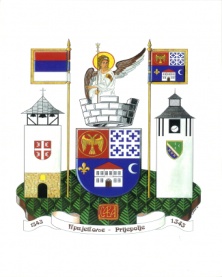 РЕПУБЛИКА СРБИЈА Општина ПријепољеТрг братства и јединства 1П р и ј е п о љ еБрој: 410-107/2023-2Датум: 28.03.2023.годинеНа основу члана 27. став 1.  тачка 1), у вези става 2.  Закона о јавним набавкама ("Сл. гласник Републике Србије" бр. 91/19), Одлуке председника општине о спровођењу поступка набавке бр. 410-107/2023-1 од 28.03.2023. године, Наручилац, Општина Пријепоље,  јавно објављује и достављаПОЗИВ ЗА ПОДНОШЕЊЕ ПОНУДАСвим заинтересованим привредним субјектима-понуђачимаДа, до 04.04.2023. године до 11,00 часова, доставе понуду, према спецификацији  предмета набавке и у складу са овим позивом за подношење понуда за набавку број 410-107/2023 – Извођење радова на  поправци оштећења ограде на камено-бетонском мосту у Шарампову, на електронску адресу Наручиоца, Општине Пријепоље, Трг братства и јединства бр. 1, 31300 Пријепоље: javne.nabavke@prijepolje.ls.gov.rs, или на писарницу општине Пријепоље, на адреси: Трг братства и јединства бр. 1, 31300 Пријепоље: са назнаком  ''Понуда за набавку број 410-107/2023 –  Извођење радова на  поправци оштећења ограде на камено-бетонском мосту у Шарампову”.СПЕЦИФИКАЦИЈА ПРЕДМЕТА НАБАВКЕ И УСЛОВИ ЗА УЧЕШЋЕ У ПОСТУПКУ НАБАВКЕ1. ОПШТИ ПОДАЦИ О НАБАВЦИ 1.1. Подаци о наручиоцу Наручилац:  Општина ПријепољеАдреса: Трг братства и јединства 1, 31300 ПријепољеМатични број: 06789919ПИБ: 100809636рачун број : 840- 6640-93  (у даљем тексту: Наручилац).Тел/Факс: 033/714-073; 033/712-297;Интернет страница Наручиоца: https://www.prijepolje.ls.gov.rs/ 1.2. Подаци о врсти поступка набавке Предметна набавка радова број 410-107/2023, спроводи се у складу са чланом   27. став 1.  тачка 1., у вези става 2.   Закона о јавним набавкама ("Сл. гласник Републике Србије" бр. 91/19).1.3. Подаци о предмету набавке Предмет набавке: набавка  радова. Поступак набавке се спроводи ради закључења уговора. 1.4. КонтактИмејл и број телефона: javne.nabavke@prijepolje.ls.gov.rs, тел. 033/712-297.2. ПОДАЦИ О ПРЕДМЕТУ НАБАВКЕ 2.1. Опис предмета набавке, назив и ознака из CPVПредмет набавке број 410-107/2023 је набавка  радова: Извођење радова на  поправци оштећења ограде на камено-бетонском мосту у Шарампову.CPV ознака: 45223200 – Радови на конструкцијама3. ОПИС И СПЕЦИФИКАЦИЈА ПРЕДМЕТА НАБАВКЕ Неопходно је извести хитну интервенцију на огради моста у Шарампову. Оштећење је такве природе да се у оквиру поправке и санирања ограде морају хитно извести радови на носећем стубу ограде уклањањем оштећених бетонских стубова и гелендера заједно са оштећеним платнима коване ограде, према спецификацији:Крајњи рок за достављање понуда до 04.04.2023. године до 11,00 часова, са захтеваним доказима, и према спецификацији предмета набавке, а у складу са овим позивом за подношење понуда, и то на  електронску адресу Наручиоца, Општине Пријепоље, Трг братства и јединства бр. 1, 31300 Пријепоље: javne.nabavke@prijepolje.ls.gov.rs, или на писарницу општине Пријепоље, на адреси: Трг братства и јединства бр. 1, 31300 Пријепоље,  са назнаком  ''Понуда за набавку број 410-107/2023 – Извођење радова на  поправци оштећења ограде на камено-бетонском мосту у Шарампову .“ВРСТА КРИТЕРИЈУМА ЗА ОЦЕНУ ПОНУДА	Избор најповољније понуде ће се извршити применом критеријума: „Најнижа укупна цена без ПДВ-а“. Уколико два или више понуђача имају понуду са истом укупном ценом без ПДВ-а, предност има понуђач који је понудио дужи рок важења понуде.Отварање понудаОтварање понуда ће се обавити дана 04.04.2023. године у 11,15  часова на адреси - Општинска управа општине Пријепоље, Трг братства и јединства 1, 31300 Пријепоље.Сви понуђачи који буду учествовали у предметном поступку набавке радова, биће обавештени о резултатима поступка и најповољнијем понуђачу којем ће бити  издата поруџбеница. Општина  Пријепоље                   ___________________________                                                                                                                         Драго Попадић, председникОБРАЗАЦ ПОНУДЕ  СА ОБРАСЦЕМ СТРУКТУРЕ ЦЕНЕ Понуда број ________________ од __________________ за Извођење радова на  поправци оштећења ограде на камено-бетонском мосту у Шарампову, на електронску адресу Наручиоца, Општине Пријепоље , број набавке 410-107/2023.1)ОПШТИ ПОДАЦИ О ПОНУЂАЧУ1.ОПИС ПРЕДМЕТА НАБАВКЕ: Набавка радова - Извођење радова на  поправци оштећења ограде на камено-бетонском мосту у Шарампову .“ број набавке 410-107/2023.ОБРАЗАЦ СТРУКТУРЕ ЦЕНЕ2. Рок важења понуде: (не може бити краћи од 30 дана од дана јавног отварања понуда):   ______________________ дана од дана јавног отварања понуда.3. Рок и начин плаћања: у року од 45 дана од дана пријема исправног и овереног рачуна. Уз рачун је потребно доставити Извештај о изведеним  радовима. 4. Рок извођења  радова: 30 календарских дана од дана издавања наруџбенице.      У цену урачунати све трошкове извођења радова.            Датум 					                                                Понуђач_____________________________			          ________________________________Ред.бр.ОПИС ПОЗИЦИЈЕ РАДОВАЈединица мереКоличине1.Демонтажа постојеће ограде од кованог гвoжђа на местима оштећења. Потребно је уколнити 3 платна чија је укупна дужина 3*196 = 588цмм5,882.Пажљиво засецање греде изнад стубова који нису оштећени (водити рачуна да се арматура не оштети) и уклањање греде и стубова који су померени из осе  ограде Укупна количина бетона :3*1,115*0,2*0,3+(4*1,96+5*0,3)*0,25*0,18= 0,62 М3м30,623.Бушење рупа Ф20мм дужине 150 мм за уградњу анкера Ф14, дужине 50цмУкупно 6 анкера по стубном местуком18,004.Набавка, транспорт и уградња бетона МБ40, М+С=1 за израду стубова, у потребној оплати 3*1,115*0,2*0,3=0,20М3м30,205.Набавка , транспорт и уградња бетона МБ40, М+С=1 за израду греде у потребној оплати.(4*1,96+5*0,3)*0,25*0,18=0,42м3м30,426.Набавка, сечење и уградња арматуре у стубове и греду.Стубове армирати са 6РФ14 и УРФ8/10.Греду армирати са +3РФ12 и УРФ8/10кг150,007.Набавка и уградња 2 платна коване ограде у свему према постојећој огради 2*1,96=3,92мм3,928.Уградња 1 платна коване ограде, које је претходно демонтираном1,969.Заштитни премаз бетонских површина СикаГард 680С или неким другим сличним материјалом. 3*2*(0,20+0,30)*1,115+2*(0,18+0,25)*9,34=12,69м212,6910.Регулисање саобраћаја за време извођења радова и постављање привремене сигнализацијепауш111.Непредвиђени радовипауш1Назив понуђача:Адреса понуђача:Матични број понуђача:Порески идентификациони број понуђача (ПИБ):Име особе за контакт:Електронска адреса понуђача (e-mail):Телефон:Телефакс:Број рачуна понуђача и назив банке:Лице овлашћено за потписивање уговораПОНУДА Поправка оштећења ограде на бетонском мосту у Шарампову у општини ПријепољеРед.бр.ОПИС ПОЗИЦИЈЕ РАДОВАЈединица мереКоличинеЈединична ценаУкупна вредност без ПДВ-а1.Демонтажа постојеће ограде од кованог гвoжђа на местима оштећења. Потребно је уколнити 3 платна чија је укупна дужина 3*196 = 588цмм5,882.Пажљиво засецање греде изнад стубова који нису оштећени (водити рачуна да се арматура не оштети) и уклањање греде и стубова који су померени из осе  ограде Укупна количина бетона :3*1,115*0,2*0,3+(4*1,96+5*0,3)*0,25*0,18= 0,62 М3м30,623.Бушење рупа Ф20мм дужине 150 мм за уградњу анкера Ф14, дужине 50цмУкупно 6 анкера по стубном местуком18,004.Набавка, транспорт и уградња бетона МБ40, М+С=1 за израду стубова, у потребној оплати 3*1,115*0,2*0,3=0,20М3м30,205.Набавка , транспорт и уградња бетона МБ40, М+С=1 за израду греде у потребној оплати.(4*1,96+5*0,3)*0,25*0,18=0,42м3м30,426.Набавка, сечење и уградња арматуре у стубове и греду.Стубове армирати са 6РФ14 и УРФ8/10.Греду армирати са +3РФ12 и УРФ8/10кг150,007.Набавка и уградња 2 платна коване ограде у свему према постојећој огради 2*1,96=3,92мм3,928.Уградња 1 платна коване ограде, које је претходно демонтираном1,969.Заштитни премаз бетонских површина СикаГард 680С или неким другим сличним материјалом. 3*2*(0,20+0,30)*1,115+2*(0,18+0,25)*9,34=12,69м212,6910.Регулисање саобраћаја за време извођења радова и постављање привремене сигнализацијепауш111.Непредвиђени радовипауш1Укупно без ПДВ-а:Укупно без ПДВ-а:ПДВ-е:ПДВ-е:Укупно са ПДВ-а:Укупно са ПДВ-а: